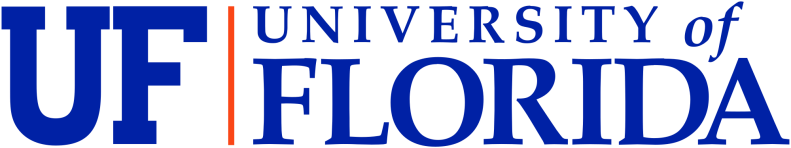 Department of Clinical and Health PsychologyClinical Child and Pediatrics Post-Doctoral PositionsPosition: The Clinical Child & Pediatric Psychology Area of the Department of Clinical and Health Psychology (CHP) at the University of Florida is seeking applicants for one Postdoctoral Associate position. The position focuses on clinical training through our psychology clinic with outpatient cases and provision of  tiered supervision to varying levels of graduate student and intern trainees. Opportunities in medical clinics are also available.Training Opportunities: Our training philosophy is based on the scientist-practitioner model: we provide fellows with advanced skills in the practice of psychology, integration of research and practice, and supervision of junior trainees. Outpatient caseloads are comprised of patients who experience a variety of psychological disorders including adjustment, anxiety, depression, and behavioral disorders with and without comorbid medical conditions (e.g., type 1 diabetes, cystic fibrosis, GI, cancer). Opportunities to gain specialized training in school-based mental health, adolescent mental health, parent-child interaction therapy, and neurodevelopment assessment are available. Some training opportunities in inpatient consultation are available. Thus, the Fellow will build clinical competencies in brief targeted assessment and treatment, delivery of evidence-based interventions, and working with interdisciplinary teams, among others. Training Setting: Training will be within the UF Health Science Center which is the largest and most comprehensive academic Health Center in the Southeast.  The UF Health Science Center encompasses six colleges, a statewide network of affiliated hospitals and clinics. The Clinical and Health Psychology’s Service is housed in a free-standing clinic (http://chp.phhp.ufl.edu/services/psychology-clinic/) that has close programmatic interactions with the UF Department of Pediatrics and other medical departments as part of the UF Health comprehensive care programs (https://ufhealth.org/). Available Didactic Experiences: Weekly Child Area Pediatric Psychology Seminar, weekly Department of Clinical and Health Psychology Colloquium, monthly Department of Pediatrics Grand Rounds, monthly Child Area Research Round Table. Fellows will participate in a monthly Post-Doctoral Associate Training Seminar for post-doc associates in the Department of Clinical and Health Psychology; there will be at least 6 post-doctoral associates per year across 3 areas (child-pediatric psychology, adult health psychology, neuropsychology) in our overall post-doctoral training program.Stipend and Benefits:  The stipend for a full-time postdoctoral associate (1.0 FTE) is commensurate with the NIH salary for postdoctoral trainees and fellows with 0 years of experience (currently at $53,760). The Postdoctoral Associate is also eligible for health insurance and 5 hours of personal leave biweekly. They will also receive $500 in professional development funds per training year.Start Date:  August 2, 2022 – some flexibility in start date may be available. The position is for one year with a possibility for a second year.Gainesville Community:  Gainesville, Florida, is a beautiful Central Florida town (http://www.cityofgainesville.org/) with excellent cost of living, affordable housing, schools, and numerous outside activities.  Qualifications:	Interested applicants should have completed APA or CPA Accredited graduate and clinical internship programs by the start of the post-doctoral associate appointment and have a background of course work and training in clinical child and/or pediatric psychology.Deadline:  Applications will be accepted until 12/01/2021 and reviewed immediately. Interviews will be conducted remotely via video-conferencing platforms (e.g., Skype, Zoom). To Apply:  Interested applicants should visit https://facultyjobs.hr.ufl.edu/posting/96539 for more information and detailed application instructions. This institution is using Interfolio (https://account.interfolio.com/login) for the application submission process. The following are required: (1) cover letter/statement regarding professional goals and why the fellowship is a match for the applicant, (2) CV, (3) 3 references, including 1 from your internship site, (4) 1 de-identified sample of your clinical writing (i.e., a clinical report), and (5) graduate school transcripts. Graduate school transcripts should be sent to Deidre B. Pereira, PhD, ABPP by email to dpereira@ufl.edu or by USPS to PO Box 100165, Department of Clinical and Health Psychology, University of Florida, Gainesville, Florida 32610-0165. The final candidate will be required to provide his/her official transcript to the hiring department upon hire. A transcript will not be considered "official" if a designation of "Issued to Student" is visible. Degrees earned from an education institution outside of the United States are required to be evaluated by a professional credentialing service provider approved by National Association of Credential Evaluation Services (NACES), which can be found at http://www.naces.org/   If an accommodation due to a disability is needed to apply for this position, please call 352-392-2477 or the Florida Relay System at 800-955-8771 (TDD). Hiring is contingent upon eligibility to work in the US. Searches are conducted in accordance with Florida's Sunshine Law. To learn more visit https://chp.phhp.ufl.edu/academics/post-doctoral/ or contact Dr. David Fedele at dfedele@phhp.ufl.edu.The University of Florida is an Equal Opportunity institution dedicated to building a broadly diverse and inclusive faculty and staff. If an accommodation due to a disability is needed to apply for this position, please call 352-392-2477 or the Florida Relay System at 800-955-8771 (TDD). Searches are conducted in accordance with Florida’s Sunshine Law.